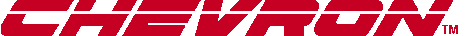 Wednesday, January 14, 2015